Povolenky a členské známky bude možno vyzvednout v dolní hospodě na Horním domě vždy od 10:00 do 14:00 v těchto termínech:6. 1. 202410. 2. 202417. 2. 202424. 2. 2024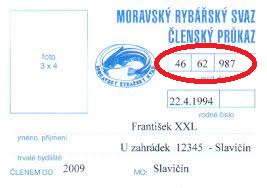 Pokyny pro úhradu bezhotovostně:Číslo účtu pro úhradu: 1465381389/0800Variabilní symbol: Číslo členské průkazky Příklad: 46020277 (číslo průkazky – viz obrázek)Do zprávy pro příjemce uveďte jméno a příjmeníVarianty plateb:     500,- 	členská známka udržovací 2 650,- 	členská známka + povolenka roční 2 100,- 	členská známka + povolenka poloviční 1 400,- 	členská známka  1 250,- 	hostovací povolenka roční    500,-		hostovací povolenka týdenní    300,-		hostovací povolenka denní    600,-		členská známka mládež + povolenka mládežPovolenky zaplacené bezhotovostně bude možné vyzvednout ve výše uvedených termínech.Upozorňujeme členy, že náš pobočný spolek má účet u České spořitelny, pokud tedy máte jinou banku, doporučujeme uhradit platbu s předstihem. Budeme vydávat pouze povolenky a členské známky, které budou uhrazené a řádně připsané na náš účet!Celorepublikové povolenky pro rok 2024 prodávají pouze pobočné spolky Českého rybářského svazu.